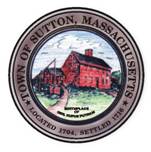       TOWN OF SUTTONBOARD OF ASSESSORS4 UXBRIDGE ROADSUTTON, MA  01590-1702  508-865-8722Meeting Minutes – December 20, 2016Present: Chairman Robert Nunnemacher	  Board Member RJ Nichols	  Principal Assessor Joyce Sardagnola	Meeting called to order at 6:30 p.m.      Acceptance of MinutesMotion made by Chairman to accept minutes of December 13, 2016 meeting.  Unanimously approved by The Board.      Old & New BusinessThe Board discussed Verizon’s settlement with the ATBThe Board discussed the division of land on Spring Hill Road      Decisions & Actions TakenThe Board signed six (6) Motor Vehicle AbatementsThe Board assisted the public at the counter.The Board of Assessors adjourned its meeting of Tuesday, December 20, 2016 at or about 8:30 p.m. 	       Respectfully Submitted,Linda Hicks, Secretary 